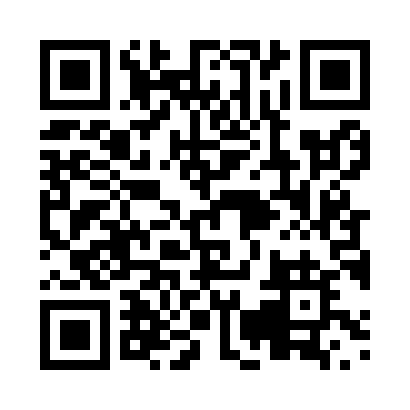 Prayer times for Kirkland, Quebec, CanadaMon 1 Jul 2024 - Wed 31 Jul 2024High Latitude Method: Angle Based RulePrayer Calculation Method: Islamic Society of North AmericaAsar Calculation Method: HanafiPrayer times provided by https://www.salahtimes.comDateDayFajrSunriseDhuhrAsrMaghribIsha1Mon3:145:111:006:228:4810:452Tue3:155:121:006:228:4710:443Wed3:165:121:006:228:4710:444Thu3:175:131:006:228:4710:435Fri3:185:141:006:228:4610:426Sat3:195:151:006:228:4610:417Sun3:205:151:016:228:4610:408Mon3:215:161:016:228:4510:399Tue3:235:171:016:218:4410:3810Wed3:245:181:016:218:4410:3711Thu3:255:181:016:218:4310:3612Fri3:275:191:016:218:4310:3513Sat3:285:201:016:208:4210:3414Sun3:305:211:016:208:4110:3315Mon3:315:221:026:208:4110:3116Tue3:335:231:026:198:4010:3017Wed3:345:241:026:198:3910:2818Thu3:365:251:026:188:3810:2719Fri3:375:261:026:188:3710:2620Sat3:395:271:026:178:3610:2421Sun3:415:281:026:178:3510:2222Mon3:425:291:026:168:3410:2123Tue3:445:301:026:168:3310:1924Wed3:465:311:026:158:3210:1825Thu3:475:321:026:158:3110:1626Fri3:495:331:026:148:3010:1427Sat3:515:351:026:138:2910:1228Sun3:525:361:026:138:2810:1129Mon3:545:371:026:128:2610:0930Tue3:565:381:026:118:2510:0731Wed3:585:391:026:108:2410:05